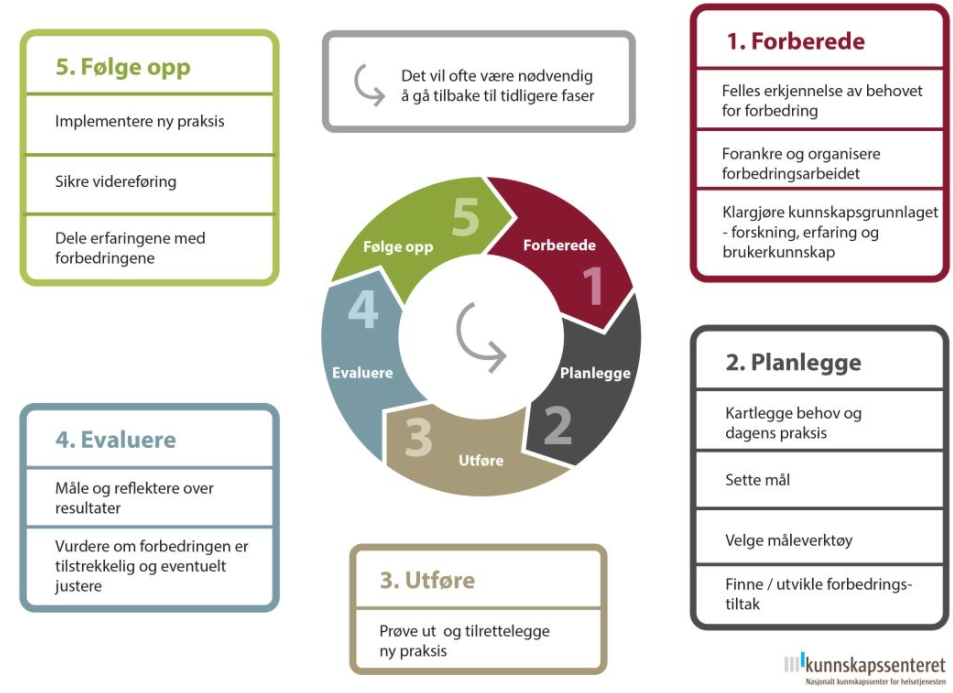 Innledning Arbeidet er forankret i revidert Samarbeidsavtale  og Helsefelleskap Møre og Romsdal Arbeidsform og møtehyppighet tilpasses møtefrekvensen i helsefellesskapet for øvrig, samt ressurssituasjonen i utvalget – tilsvarende 4-6 møter pr år.Felles krav for handlingsplanen finnes i delavtale 1 og oppgaven til de faglige samarbeidsutvalgene, spesifikke krav finnes i de øvrige delavtalene. Oppgaver:Utarbeide handlingsplan som konkretiserer ansvar og oppgaver i kommuner og helseforetak. Handlingsplanen skal høres og forankres i de lokale samhandlingsutvalgene og vedtas i strategisk samarbeidsutvalg. Handlingsplanen skal ha årlig revisjon, med evaluering av mål/tiltak/effekt.Ansvar for videreformidling av informasjon til kommuner og helseforetak, og arrangere felles fagdager ved behov.Samarbeide med de øvrige fagrådene i Midt-Norge.Metode:Ref. Modell for kvalitetsforbedring - Helsebiblioteket.noRef. Forskrift om ledelse og kvalitetsforbedring i helse- og omsorgstjenestenYtterligere krav til handlingsplan vil kunne gis av Strategisk samarbeidsutvalg SSU. Der tiltak og satsinger får økonomiske konsekvenser for partnerne, eller er av prinsipiell art skal de fremlegges SSU før eventuelt prosjekt iverksettes. Faglige samarbeidsutvalg oppfordres til dialog med lokale LSU. LSU vil kunne bidra og høres, men kan ikke gi oppdrag til de faglige samarbeidsutvalgene uten forankring i SSU. SSU skal ha melding om hvem som er leder/ nestleder/sekretær (med kontaktopplysninger) for de ulike faglige samarbeidsutvalgene.Mål og tiltakFor å kunne sikre forsvarlig og god helsetjeneste for barn og unge og deres familer i Møre og Romsdal, er det viktig å sikre forutsigbare samarbeidsformer, både mellom kommunale tjenester og spesialisthelsetjenesten og innad i kommunene og helseforetaket. Det er viktig at samarbeidet er tydelig, forpliktende og ledelsesforankret og ivaretar familie og nettverksperspektivet. Under har vi oppsummert tre innsatsområder som i særlig grad vil være nødvendig for å nå målet om å skape helhetlige, likeverdige og gode helsetjenester for alle barn og unge i Møre og Romsdal.Utvalget har følgende prioriteringer: Tydelig rolleavklaring og ansvarsfordeling av tjenester ifht barn og unge og deres familier med psykiske vansker/lidelser/rus.Forutsigbare og koordinerte tjenester for barn og unge og deres familier med sammensatte hjelpebehov. Skape samarbeidsarena for kommunale tjenester og spesialisthelsetjenesten for gjensidig informasjon og implementering av felles oppdrag (årskonferanse).Implementering av nasjonale pakkeforløp/veiledere i kommune og foretak.ForberedeKunnskapsgrunnlagFra arbeidsgruppa barn med psykiske vansker:Utfordringer:Gjerne flere tjenester innenfor samme tid (fastlege, kommunepsykolog, helsesykepleier, PPT, barnevern, foreldre/foresette) Kapasitetsvansker, fastlegemangel og mye utskifting av fagpersonell truer kontinuiteten i tilbudet rundt barn og unge og deres familierFaglig uenighet om ansvarsområdet til de ulike instansene Manglende forståelse for de ulike instansene sitt ansvarsområde Manglende informasjonsflyt mellom tjenester Vanskelig for foreldre å følge med og forstå en komplisert prosess som involverer flere tjenester. Vanskelig å holde oversikt over tjenester som stadig er i en endringsprosess Manglende koordinering og vanskelig å få opprette koordinator og foreldre blir brukt som koordinatorer. Summen av utfordringsbildet er at bruker og pårørende opplever ansvarsfraskrivelse.Tilstrekkelig ivaretakelse av foreldre/søsken vil stort sett alltid være en utfordring  Ulike lovverk og taushetsplikt kan bidra til samarbeidsvansker. Konsekvensen av utfordringen som beskrevet blir et fragmentert tilbud særlig til barn og unge med behov for koordinterte tjenester. For eksempel: barn og unge med rus og psykiske vansker, barn som også har behov for tenester fra barnevernet, skolefobi, adferdsvansker i kombinasjon med språkvansker og kognitive vansker, psykosomatiske vansker. Fra arbeidsgruppa somatisk syke barn: Tilbudet varierer i henhold til  diagnoser. Godt samarbeid i form av tett kontakt mellom barneavdeling, pasienten og kommune for klare anbefalinger med lav terskel for kontakt med spesialist og avdeling døgnet rund:hjertesykdommer  inflammatorisk tarmsykdom som Crohns sykdom eller ulcerøs kolitt kreft/leukemi anoreksi, så langt de behandles i barnemedisin diabetes   Det motsatte er tilfelle i gruppen med tilsynelatende mindre alvorlige diagnoser, f.eks.:  kronisk smerte, spesielt hodepine/migrene, epileptiske og ikke-epileptiske anfall («PNES»)  kroniske magetarmsykdommer av lav alvorlighetsgrad gastroesofageal refluks enuresis kronisk forstoppelse søvnløse barn og unge ME Pasientene opplever for lite oppmerksomhet, for sjeldne kontakter med leger/helsevesen og innsatsen derfra er begrenset; pasienten må bruke sine og familiens ressurser for å takle hverdagen.  Prioriteringsutfordringer i tilbudet som påvirker samarbeidet mellom kommune og foretak, for eksempel:barn med respiratorbehandling hjemmeflyktningsbarnmultihandikappede barn palliativ behandling Samlet sett ser vi som gjennomgående utfordring:manglende rolle- og ansvarsavklaring både mellom kommunale tjenester og foretak og internt i foretak og kommune.mangel på system for samarbeid både mellom kommunale tjenester og foretak og internt i foretak og kommune. Konsekvensen av disse utfordringene blir et fragmentert tilbud særlig til  barn og unge med behov for koordinerte tjenester.Erkjenne behov for forbedringVi definerer vår oppgave å gjelde samarbeid mellom kommune og foretak. For å lykkes med samarbeidet forutsettes det at både kommuner og foretak jobber med beskrevet utfordringsbilde også internt. Barn og unge med helseutfordringer får ofte hjelp fra flere tjenester samtidig. Mange opplever at ansvarsfordelingen er uklar. Helhetlige pasientforløp kan bidra til å løse dette. Helhetlig hjelp for barn og unge forutsetter godt samarbeid ikke bare mellom helsetjenestene men også med andre  tjenester, som for eksempel skole, PPT og barnevern. Helt grunnleggende er et helhetlig familieperspektiv i samarbeid med pasient og pårørende. Barn og unge med  behov for langvarig oppfølging på grunn av komplekse tilstander trenger et samlet tjenestetilbud med gode rutiner for samarbeid mellom ulike instanser. Et koordinert tilbud kan gi bedre henvisninger mellom kommuner og foretak og dermed kortere ventetid for barn og familier samt tydeligere beskrivelse av behov.  Vi ønsker å gi hjelp på lavest mulig nivå, det vil si at godt samarbeid kan bidra til færre unødige innleggelser og oppfølging i spesialisthelsetjenesten. Samtidighet i hjelpearbeidet forutsetter tett dialog mellom alle aktører og at ingen fraskriver seg ansvaret for barnet eller ungdommen uten å ha sørget for at andre fagpersoner/-instanser følger opp. Utvalget ser stort forbedringspotensial i samarbeidet rundt tilbudet for barn og unge med psykiske vansker og rusrelatert problematikk. Både kommune og spesialisthelsetjeneste opplever økende hjelpebehov og det anses som nødvendig å prioritere denne gruppen. Pakkeforløpene i psykisk helsevern og pakkeforløp for barn i barnevernet beskriver ønsket tilbud og samhandling for barn med psykiske vansker/lidelser og for helsehjelp for barn i barnevernet. Implementering av pakkeforløpene bidrar til bedre ”flyt” i samhandlinga mellom familier og instanser både i kommune- og spesialisthelsetjeneste og vil således sikre god hjelp til barn og ungdom og deres familier.  Utvalget er av oppfatning at implementering av gode samarbeidsrutiner for barn og ungdom med psykiske vansker vil samtidig bedre samhandling generelt mellom kommune og foretak som kommer alle barn og unge til gode.Forankre og organisere forbedringsarbeidetForbedringsarbeidet vil foregå gjennom samhandling i tverrfaglige fora på tvers av helseforetak og kommuner. Forane skal levere prosjektplan som viser forventet fremdrift.Forane vil bestå av representanter fra aktuelle tenester i kommunene og avdelinger i helseforetakeneForaene får i oppgave å utarbeide skisse til samarbeidsavtale om samarbeid som sikrer tydelig rolleavklaring og ansvarsfordeling av tjenester i forhold til  barn og unge med psykiske vansker/lidelser/rus.Målet er å skape forutsigbare og koordinerte tjenester for barn og unge med sammensatte hjelpebehov.Forslagene legges frem for Faglig samarbeidsutvalg, som har ansvar for å kvalitetssikre, justere og til slutt vedta planene.Faglig samarbeidsutvalg arrangerer flerfaglige møtested minst en gang i året. Fagfolk fra helseforetak og kommune inviteres til å dele kompetanse og utvikle ny kunnskap sammen. Nasjonale og internsjonale kapasiteter kan inviteres som bidragsytere. Målet er å skape samarbeidsarena for kommunale tjenester og spesialisthelsetjenesten for gjensidig informasjon og implementering av felles oppdrag. AvgrensningHandlingsplanens mål  er å bidra til god kvalitet på koordinerte tjenester, tilstrekkelig kapasitet og likeverdige tilbud for pasienter med behov for kommunal bistand og tjenester fra spesialisthelsetjenesten i Helse Møre og Romsdal. Samarbeidsutvalget sin handlingsplan skal sikre at ansvar og oppgaver knyttet til barn og unge blir fulgt opp og praktisert i tråd med overordnede føringer.Planen skal være et viktig bidrag til å etablere en felles forståelse av status, utfordringer og behov i forhold til arbeidet for å ivareta barn og unge med behov for koordinerte og samordnede helsetjenester.Felles prioritering blant oppgavene skal sikre forpliktelse og gjennomføring av planens målsetting. PlanleggeKartlegge behov og dagens praksis                                                              En bærekraftig samfunnsutvikling forutsetter en oppvoksende generasjon med god helse. Primærhelsemeldingen (Meld. St. 26:95) viser til at å forebygge, avdekke og avverge sjukdom samt å følge opp de barna og ungdommene som sliter, er avgjørende - både for dem det gjelder og i et samfunnsøkonomisk perspektiv. For å kunne ivareta barn og unge med behov for koordinerte tjenester, er det svært viktig at kommunehelsetjenesten og spesialisthelsetjenesten evner å samhandle på tvers av nivå og internt i den enkelte organisasjon. Det er behov for å sikre likeverd i tjenestene og standardisering i pasientforløp. Samarbeidsavtalen -  delavtale 1 beskriver samarbeid med gode, forsvarlig og forutsigbare tjenester i overgangen mellom helseforetaket og kommunen.Pasient- og brukerrettighetsloven med prioriteringsforskrift og prioriteringsveilederne tildeler primærhelsetjenesten og spesialisthelsetjenesten et sørge-for-ansvar på individnivå. På systemnivå må ansvarsgrensene avklares gjennom dialog og samarbeid mellom de berørte parter. Uklare grenser i ansvarsforholdet kan føre til at pasienten ikke får nødvendig bistand, derfor er det også avgjørende å ha gode samarbeidsavtaler for å ivareta gråsonene/samhandlingssonene.Fokuset er å skape pasientens helsetjeneste. Sentrale føringer er at kommuner skal få økt ansvar for å skape sterke velferdskommuner med økt kompetanse og kapasitet for å ivareta sitt ansvar for oppfølging av barn og unge og deres familier. Det er en grunnleggende forutsetning i samhandlingsreformen at veksten i bruk av spesialisthelsetjenester skal dempes ved at en større del av helse- og omsorgstjenestene ytes av den kommunale helse- og omsorgstjenesten.  Dette forutsetter at kommunen har den nødvendige faglige kompetanse og kapasitet slik at helsehjelpen kan utføres forsvarlig.  (Rundskriv 1. juli 2013, Helse- og sosialdepartementet). Spesialisthelsetjenesten skal fortsatt ha ansvar for utredning, diagnostisering og behandling der det er behov for mer spisset kompetanse eller samtidig tverrfaglighet utover det man kan forvente at kommune kan tilby. I de senere år registrerer vi en økende etterspørsel etter spesialisthelsetjeneste. Vi ser til dels økende grad av alvorlighet og kompleksitet i tilstandsbildene. Viser for øvrig til Samarbeidsavtale delavtale 2. som omtaler gjensidig forpliktelse til veiledning og kunnskapsoverføring. Delavtale 5. regulerer blant annet samarbeid for lærings- og mestringstilbud og nevner spesifikt samarbeid om tiltak for tidlig intervensjon for å forebygge psykiske lidelser hos barn og unge. Sette målBeskrivelse av samarbeidsprosjekt: Barn og unge med sammensatte behov får riktig hjelp på riktig sted til rett tid – «En vei ut – en vei inn!»Tiltak: Utarbeide plan for sømløs samhandlingTiltaket krever ressursser for både kommune og helseforetak. Velge måleverktøyFinne/ utvikle forbedringstiltakFaglig samhandlingsutvalg vil arrangere innspillskonferanser, resultatene presenteres. UtføreLeder og nestleder for Faglig samarbeidsutvalg har ansvar for å rapportere på måloppnåelse på tiltakene årlig.EvaluereFaglig samarbeidsutvalg evaluerer årlig måloppnåelse og justerer målene etter behovMåle og reflektere over resultaterInnspillskonferanse mellom helseforetak, komuner og bruker-representanter Vurdere om forbedringen er tilstrekkelig og eventuelt justereInnspillskonferanse mellom helseforetak, kommuner og bruker-representantere.Følge oppFaglig samarbeidsutvalg følger opp forslag fra innspillskonferanser og justerer arbeidet etter felels faglige vurderingerImplementere, sikre videreføring, dele erfaringeneFaglig samarbeidsutvalg følger opp forslag fra innspillskonferanser og justerer arbeidet etter felles faglige vurderinger.ReferanselisteSamarbeidsavtalen mellom kommuner og helseforetakHelsefelleskap Møre og RomsdalMøteplass Møre ogRomsdal  PakkeforløpBarnevern – kartlegging og utredning av psykisk helse og rus hos barn og unge - HelsedirektoratetBedre oppfølging av pasienter og brukere med omfattende behov for tjenester krever tydelig ledelseKoordinator i kommunen og spesialisthelsetjenestenFaglige retningslinjer for oppfølging av for tidlig fødte barnBarn og unge med habiliteringsbehov – Veileder.pdf (helsedirektoratet.no)Standardisert pasientforløp. Kreft i hjerne og ryggmarg hos barn og ungdom. Oppvekstreformen/Ny barnevernlovPsykisk helsearbeid barn og unge - HelsedirektoratetEventuelle VedleggGode eksempler på samarbeid: Barn og unges helstjeneste i Møre og RomsdalEt kart over tjenestene for barn og unge som har psykiske helseutfordringer Prosjektet er etter modell fra Helse Fonna:https://helse-fonna.no/barn-og-unges-helsetenesteMålsetting med prosjektet: Å sikre sammenhengende helsetjenester mellom kommunehelsetjenesten og spesialisthelsetjenesten for barn og unge med psykiske lidelser i Møre og Romsdal, og gi barn og unge med psykiske vansker.«rett behandling – på rett sted – til rett tid».Verktøyet skal bestå av syv samhandlingsforløp for de vanligste psykiske helseplagene hos barn og unge.

Forløpene skal fungere som kart over tjenestene og gi oversikt over de ulike tjenestene si rolle og ansvarsområde. Fra første bekymring for barnet/ungdommen og tidlig intervensjon i kommunehelsetjenesten, via henvisning og behandling i spesialisthelsetjenesten til videre oppfølging i kommunehelsetjenesten.
Forløpene skal være for fagfolk for at de skal klare å gi barn og unge eit sammenhengende hjelpetilbud. Det utarbeides egen nettside med informasjon for barn, unge og foresatte om hvor de kan få hjelp.Prosjektet er forankret i Helsefellesskap Møre og Romsdal. Faglig samarbeidsutvalg barn og ungdom i Møre og Romsdal er styringsgruppe for prosjektet.

Barneblikk
Barneblikk er oppdraget fra Helse- og omsorgsdepartementet (2014), og er en samsatsing mellom kommuner og spesialisthelsetjenesten i Møre og Romsdal om å etablere lavterskeltilbud for familier som er berørt av rus- og psykiske vansker. Barneblikk familieteam er foreløpig etablert i kommunene Ulstein, Ålesund, Molde og Kristiansund, med langsiktig plan om nedslagsfelt i hele fylket. Styringsgruppen består av representanter fra vertskommunene, Helse Møre og Romsdal, Statsforvalteren og brukerrepresentanter.

Belastninger og utrygghet hos spebarn kan ha like store konsekvenser som fysisk vold. Barneblikk familieteam skal hjelpe familiene før rus- og psykiske vansker går ut over barnets utvikling og foreldrefungeringen. Tidlig innsats og oppfølging basert på risikofaktorer skal derfor prioriteres. Tidlig hjelp bidrar til at familiene kan nyttiggjøre mindre inngripende tiltak, på sikt vil det dessuten avlaste tjenestene i kommuner og spesialisthelsetjenesten. Siden forebygging i barnets første leveår har størst effekt, starter oppfølgingen allerede i svangerskapet eller i barnets første leveår. Oppfølgingen kan vare fram til barnet starter i skolen. Familier kan fungere ulikt innenfor samme utfordringsbilde, familien selv må derfor avgjøre hvilken type hjelp de ønsker og hvordan den skal gis. Ansatte i Barneblikk familieteam er fra både kommuner og spesialisthelsetjenesten, de medvirker til en tverrfaglig  vurdering av familiens situasjon og bidrar helhetlig oppfølging. Den tverrfaglige sammensetningen bidrar også til bred kunnskap om tjenestetilbudene, noe som styrker samarbeidet rundt familien. Oppfølgingen i Barneblikk familieteam rettes mot alle livsområder for alle i barnets familie, det sikrer god oversikt over styrker og risikoer i barnets livssituasjon. Mer om Barneblikk: Barneblikk - Helse Møre og Romsdal (helse-mr.no)

NAST Ålesund – Digital hjemmeoppfølging
Bakgrunn for etablering av tilbudet er at en ser mulighet for å kunne tilby bedre behandling av premature barn hjemme og korte ned tiden på intensivavdelingen.

Målsetting med prosjektet: 
- Økt kvalitet på tjenestetilbodet til familier med premature barn. 
 - Forbedret samhandling mellom spesialisthelsetenesta og primærhelsetjenesta i form av kompetanseoverføring og samarbeid 

Kvalitet i alle leddProsjektet «Kvalitet i alle ledd» var et samhandlingsprosjekt mellom kommunene Averøy, Fræna, Molde, Smøla og Helse Møre og Romsdal ved BUP Molde, BUP Kristiansund og Habilitering av barn og unge (HABU), Nordmøre og Romsdal. Målet med prosjektet har vært å utvikle gode samarbeidsrutiner mellom familier, kommuner og spesialisthelsetjeneste, slik at barn med hjelpebehov får så god og samordnet hjelp som mulig.Ett av tiltakene har vært utvikling av et generelt samordningsforløp der både brukere og fagpersonell i kommuner og spesialisthelsetjeneste har tilgang. Målsetting med dette samordningsforløpet har vært:Skape større forutsigbarhet ved å beskrive roller, ansvar og arbeidsprosesser.Fungere som en informasjonsbank der en kan hente ut relevant informasjonSamordning av hjelpetilbud for barn og unge. (helse-mr.no)Familiemøter I samhandlingsprosjektet «Kvalitet i alle ledd» ble begrepet Samkonsultasjoner  fulgt opp av i form av Familiemøter mellom familie, kommunal fagperson(er) og fagperson(er) fra BUP. Hensikten med Familiemøtene har vært sammen med familien å finne riktig hjelp til riktig tid på riktig sted i forhold til barn/familier som p.t ikke er henvist til BUP.MedlemmerMedlemmer i utvalget er oppnevt på vegne av sin kommuneregion (NIPR, RIPR, SR: Søre Sunnmøre, SR: Nordre Sunnmøre) og forventes å forankre arbeidet hos helseledere innenfor sin kommuneregion.Delmål TiltakTidsrammeAnsvarlig i utvalgetSamarbeidsarena mellom kommunale tjenester og spesialisthelsetjenesten med fokus på:nye lover/forskrifteraktuelle opplæring/Lærings- og mestringstiltak, prioritering/ansvartaushetsplikt/samtykkekoordinering av tjenester/barnekoordinatorÅrskonferanse for alle som jobber for barn og unge i Møre og Romsdal Årskonferanse for 2024 planlegges fysisk høsten 2024. Dato: 21.11.24Må vurdere digital løsning dersom driftssituasjon tilsier det.2. halvår -24 (grønn)Lene Solheim/Anne Helene Ulvestad/Hildegunn Ruste/Hilde FløForutsigbare og koordinerte tjenester for barn og unge med sammensatte hjelpebehovUtvalget innhenter erfaringer fra barnekoordinatorrollene og rolle til koordinerende enhet i kommune og foretakUtvalget tar kontakt med oppretta nettverk for barnekoordinatorSette fokus på veileder for Samarbeid om tjenester til barn, unge og deres familier.Ta kontakt med Statsforvalter for informasjon om status for nettverk og implementering.Fokus på implementering av individuell plan (IP)I gang (gul)Hildegunn Ruste/ Marita JacobsenDrift av faglig samarbeidsutvalg barn og unge i Møre og RomsdalMonitorering av samlet samarbeid i fylke, prioritering av tiltak, oppfølging handlingsplan.I gang (grønn)Jenny LyngstadTydelig rolleavklaring og ansvarsfordeling av tjenester ifht barn og unge med psykiske vansker/lidelser/rusSatsningen «Barn og unges helseteneste i Møre og Romsdal» Tydelig forventningsavklaring med utarbeidelse av konkrete tiltak.Satsningen bør utvides med et forløp med rusrelaterte vansker i samarbeid med Korus.Etter hvert også for barn i pediatrien/habiliteringSpesielt viktig å ha fokus på ruslidelser hos barn/unge og autismelidelser hos småbarnI gang (gul)Kari StandalImplementering av de nasjonale pakkeforløp/veiledere i kommune og foretakUtvalgets medlemmer gjør hverandre kjent med aktuelle nye forløp og relevante veiledere.Handlingsplan skal inneholde lenker til aktuelle dokument.Skal være fast tema på årskonferanse.I gang (gul)Jenny Lyngstad/ Hilde A. FløBedre avklaring ifht tilbud for barn og ungdom med såkalt «uavklarte tilstander»Systematisk dialog internt i kommunene og mellom kommunale tjenester og spesialisthelsetjeneste rundt henvisningstidspunkt. Barn og unges helsetjeneste prøver ut dialogbasert inntak i Ålesund, Molde og Volda. Planlegges å bredde videre ut høsten 2024.Jobbe for at alle kommuner i Møre og Romsdal etablerer tiltaket «Bedre tverrfaglig innsats/samarbeid» eller tilsvarende.2024 (gul)Thilde C. SvelaGode overganger fra barn til voksenUtarbeide gode overføringsrutiner for barn i pediatrien, psykisk helsevern og i habilitering til voksentjeneste2024 (gul)Hildegunn RustePalliativ planEtablere palliativ plan i fylke for barn og ungdom i samarbeid mellom kommune og foretakInvitere prosjektleder for palliativt prosjekt på barneavdeling til møte med utvalget.Tema på årskonferanse 2023.2023 (grønn)Marita JacobsenDigitalt samarbeid rundt barn og unges helhetlige behovInvitere Faglig samarbeidsutvalg for digitale helsetjenester og eHelse til møte i FSBU våren 2024.Melde inn behov for digitale samhandlingsverktøy som kan brukes av alle samarbeidspartnere rundt et barn.2024 (rød)Jenny LyngstadNavn Representant for:StillingJenny Lyngstad (leder) Avdeling for psykisk helsevern barn og unge, HMR AvdelingssjefKari Standal Avdeling for psykisk helsevern barn og unge, Poliklinikk BUP-Volda, HMRSeksjonsleder Jan Egil Romestrand HMR Avdeling for kvinner, barnemedisin og habilitering, Kvinner, barnemedisin og habilitering Overlege pediatri Anne Helene Marøy Ulvestad Avdeling for kvinner, barnemedisin og habilitering, Habilitering barn og ungdom, HMR Seksjonsleder Lene Solheim (nestleder) Sunnmøre Regionråd Nordre Sunnmøre Leder barnevernstjenesten Ålesund kommune.Marita JacobsenRomsdal regionråd Ledende helsesykepleier, Hustadvika kommuneInger Lise Kaldhol Sunnmøre regionråd (SR) Søre Sunnmøre Kommuneoverlege Ulstein kommuneHildegunn RusteNordmøre interkommunale politiske råd (NIPR)Ledende helsesykepleier, Sunndal kommuneThilde Camilla SvelaPraksiskonsulent, HMRFastlege Molde kommuneHenriette Sortehaug CP-foreningen Brukerrepresenant kommuneIngrid Helene Bolseth Norges Blindeforbund Brukerrepresentant kommune, vara Janne Remøy Endresen  SAFO/NFU Brukerrepresentant HMRMalin Strømsholm RiiseUngdomsrådet, HMRObservatør